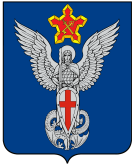 Ерзовская городская ДумаГородищенского муниципального районаВолгоградской области403010, Волгоградская область, Городищенский район, р.п. Ерзовка, ул. Мелиоративная 2,            тел/факс: (84468) 4-79-15РЕШЕНИЕОт 15 июня 2017 года                                      № 7/6О депутатских каникулах на 2017 годРассмотрев план работы Ерзовской городской Думы на 2017 год утвержденный Решением Ерзовской городской Думы № 14/7 от 22.12.2016 г., руководствуясь Регламентом Ерзовской городской Думы и в исполнении пунктов 7.2 и 8.1 плана работы, Ерзовская городская Дума. РЕШИЛА:Объявить депутатские каникулы с 16 июня по 21 сентября 2017 года.Председатель Ерзовскойгородской Думы                                                                                                   Ю.М. ПорохняГлава Ерзовскогогородского поселения                                                                                           С.В. Зубанков.